25.09.2017											         № 1014						г. СевероуральскО проведении публичных слушаний по вопросу изменениявида разрешенного использования земельного участкаВ соответствии с Градостроительным кодексом Российской Федерации, Федеральным законом от 06 октября 2003 года № 131-ФЗ «Об общих принципах организации местного самоуправления в Российской Федерации», Уставом Североуральского городского округа, главой 7 Правил землепользования и застройки Североуральского городского округа применительно к поселку Сосьва, утвержденных решением Думы Североуральского городского округа от 21.12.2012 № 147, Положением о публичных слушаниях на территории Североуральского городского округа, утвержденным решением Североуральской муниципальной Думы от 26.10.2005№ 88, постановлением Главы Североуральского городского округа от 05.10.2006 № 1422 «О создании Комиссии по подготовке проекта Правил землепользования и застройки в Североуральском городском округе и проведению публичных слушаний», на основании протокола заседания Комиссии по подготовке проекта Правил землепользования и застройки в Североуральском городском округе и проведению публичных слушаний от 23.08.2017, Администрация Североуральского городского округаПОСТАНОВЛЯЕТ:1. Назначить публичные слушания по вопросу изменения вида разрешенного использования земельного участка с кадастровым номером 66:60:0301001:8, расположенного по адресу: Свердловская область, город Североуральск, поселок Сосьва, улица 40 лет Октября, дом 2, с «под объект культуры и искусства (клуб)» на «обслуживание жилой застройки».2. Провести публичные слушания 01 ноября 2017 года в 15.00 часов по адресу: Свердловская область, город Североуральск, поселок Сосьва, улица 40 лет Октября, 2 (поселковый клуб).3. Назначить председателем публичных слушаний заведующего отделом градостроительства, архитектуры и землепользования Администрации Североуральского городского округа Н.В. Больших. 4. Назначить докладчиками на публичных слушаниях заведующего отделом градостроительства, архитектуры и землепользования Администрации Североуральского городского округа Н.В. Больших, заявителей.5. Возложить организацию и проведение публичных слушаний на Комиссию по подготовке проекта Правил землепользования и застройки в Североуральском городском округе и проведению публичных слушаний, утвержденную постановлением Главы Североуральского городского округа от 05.10.2006 № 1422, с изменениями на 19 октября 2016 года.6. Опубликовать настоящее постановление в газете «Наше слово» и разместить на официальном сайте Администрации Североуральского городского округа в срок до 01 октября 2017 года.7. Контроль за исполнением настоящего постановления оставляю за собой.И. о. Главы АдминистрацииСевероуральского городского округа					  В.П. Матюшенко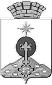 АДМИНИСТРАЦИЯ СЕВЕРОУРАЛЬСКОГО ГОРОДСКОГО ОКРУГАПОСТАНОВЛЕНИЕ